       1+ (614) 266-1211                      CATALOG             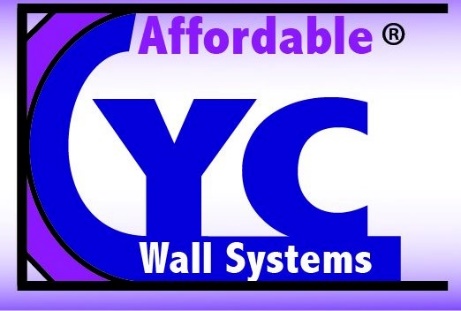 Affordable Cyc Wall Systems makes custom cyclorama walls to your exact specifications. We offer 3 basic Cyc Wall shapes:Straight Wall horizontal inserts in a variety of sizes: 18”, 24”, 34”, 45” radius cove.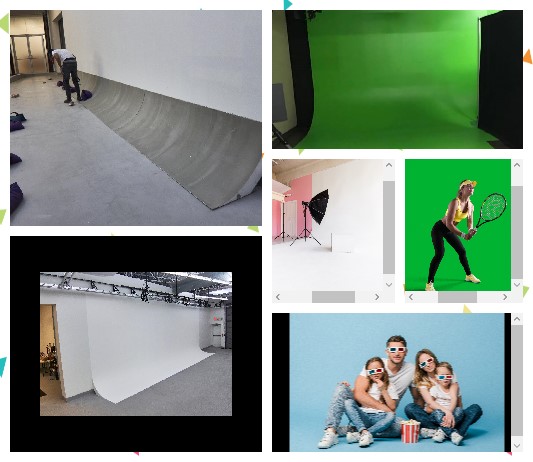 L-shape2 horizontal walls and 1 vertical corner inserts in two sizes:  24” horizontal radius cove w/ 34” vertical radius cove corner                                                                                                              34” horizontal radius cove w/ 45” vertical radius cove corner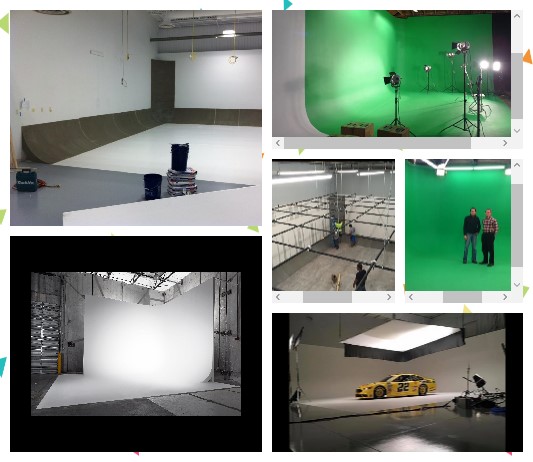 U-shape3 horizontal walls and 2 vertical corner inserts in two sizes:  24” horizontal radius cove w/ 34” vertical radius cove corner                                                                                                              34” horizontal radius cove w/ 45” vertical radius cove corner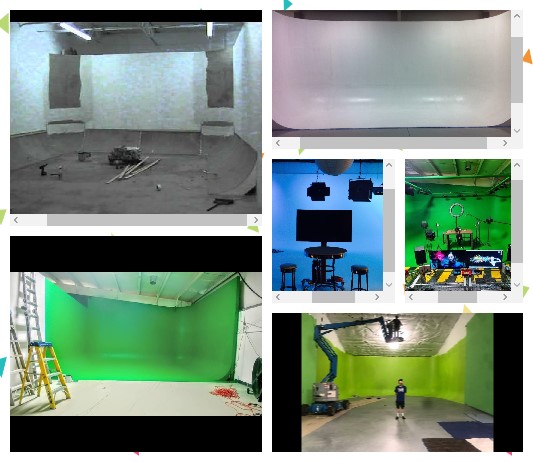 Affordable Cyc Wall Systems Ceiling InsertsCeiling inserts are usually installed with a U-shape Cyc Wall or entire room Cyc Wall. If you order ceiling inserts ideally they should match the size of your horizontal floor insert system. Ceiling inserts come in two sizes:    24” horizontal radius cove w/ 34” vertical radius cove corner                                                                  34” horizontal radius cove w/ 45” vertical radius cove corner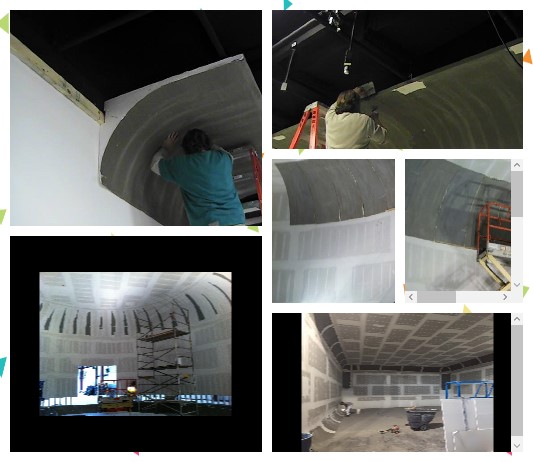 Get creative with an Affordable Cyc Wall System TODAY! 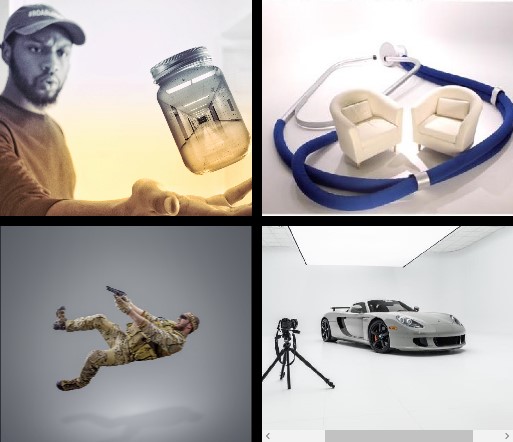 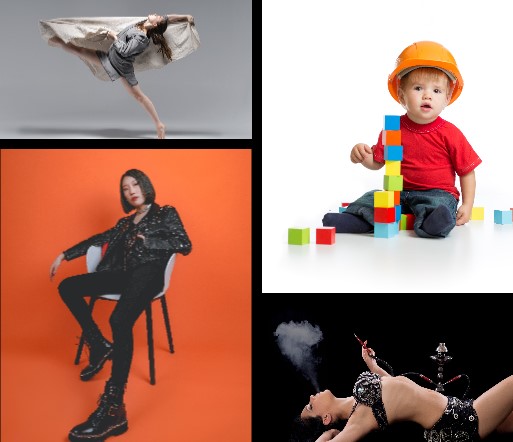 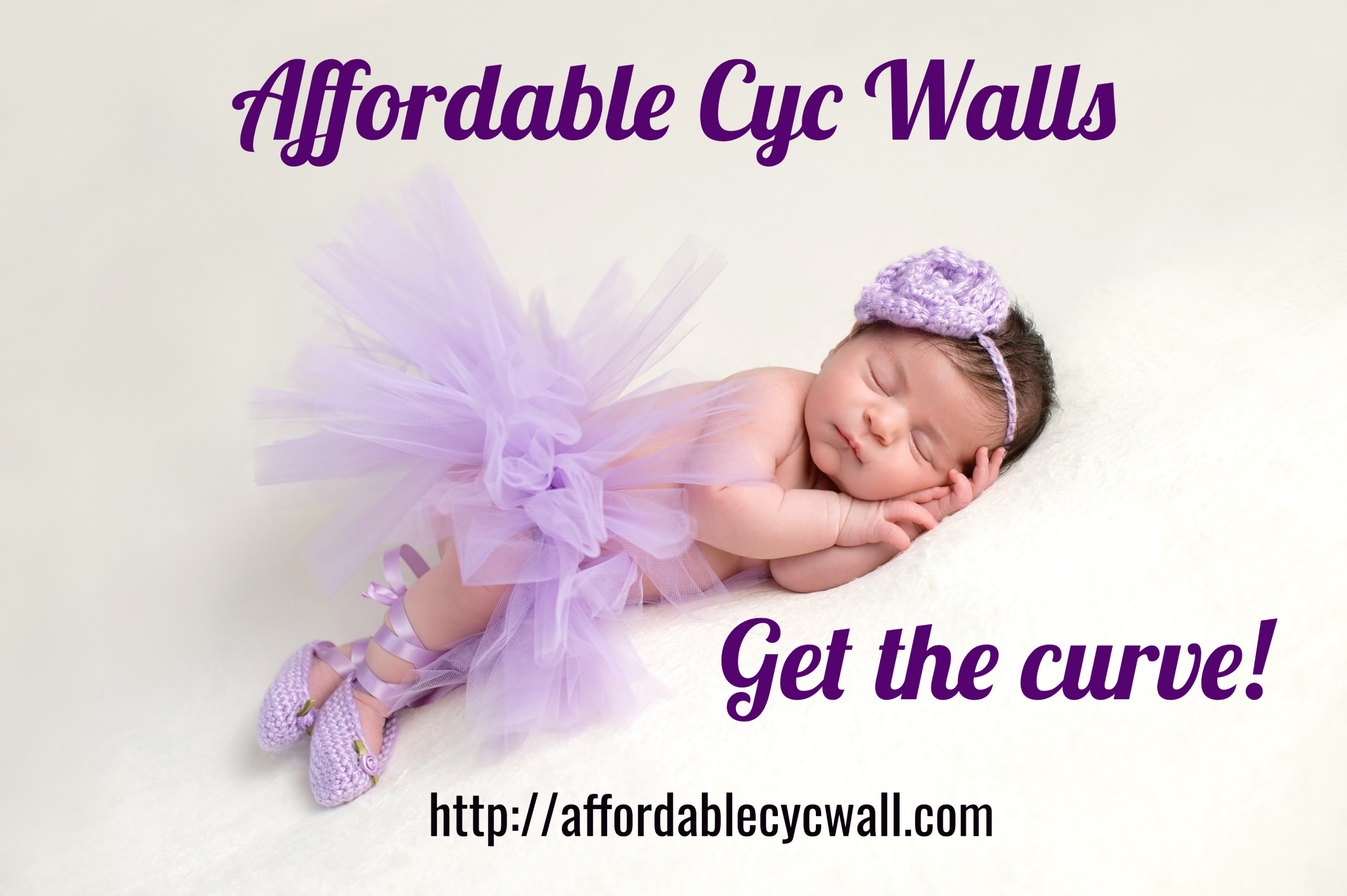 